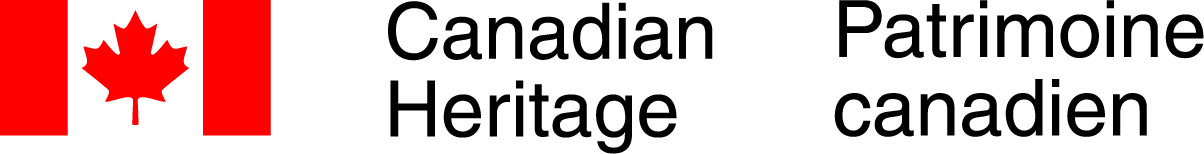 Special Measures for JournalismCanada Periodical FundIMPORTANTApplication FormRead the Application Guidelines – Special Measures for Journalism before completing this form.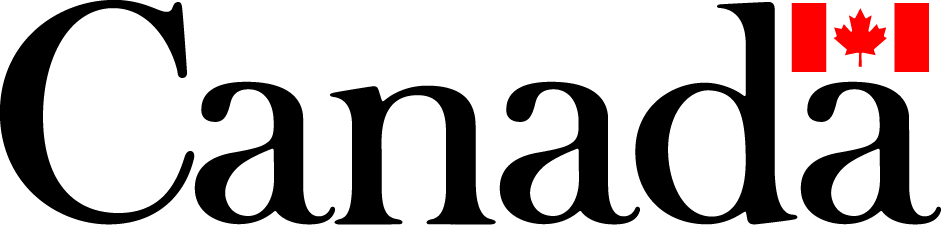 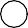 Please fill out this form electronically. Do not print this document and send a scanned or printed version.For assistance, please call toll free 1-866-811-0055, or email PCH.fondsdesperiodiquescanada-canadaperiodicalfund.PCH@canada.ca.Only completed applications sent with all requested supporting documents will be considered.Send your completed application documents by email to: PCH.fondsdesperiodiquescanada-canadaperiodicalfund.PCH@canada.caPlease note that unless otherwise indicated, all fields in the application form are required.1. Audits1. Audits1. AuditsCanadian Heritage conducts audits on a sample of successful applications each year; the Department will assume the audit cost. In such cases, recipients must make available any records, documents, or other information that may be required to perform the audit. Recipients must retain for at least five years supporting documents related to the information provided in all application forms.A recipient found to have submitted false or unsupported information may be required to repay the full amount of the financial support received, and may be declared ineligible from the Canada Periodical Fund for the next two fiscal years or more.Canadian Heritage conducts audits on a sample of successful applications each year; the Department will assume the audit cost. In such cases, recipients must make available any records, documents, or other information that may be required to perform the audit. Recipients must retain for at least five years supporting documents related to the information provided in all application forms.A recipient found to have submitted false or unsupported information may be required to repay the full amount of the financial support received, and may be declared ineligible from the Canada Periodical Fund for the next two fiscal years or more.Canadian Heritage conducts audits on a sample of successful applications each year; the Department will assume the audit cost. In such cases, recipients must make available any records, documents, or other information that may be required to perform the audit. Recipients must retain for at least five years supporting documents related to the information provided in all application forms.A recipient found to have submitted false or unsupported information may be required to repay the full amount of the financial support received, and may be declared ineligible from the Canada Periodical Fund for the next two fiscal years or more.2. Privacy Notice2. Privacy Notice2. Privacy NoticeThe personal information you provide on this form will be used to administer your organization's funding application. The information is collected under the authority of the Department of Canadian Heritage Act. The personal information will be retained for seven years. Under the Privacy Act you have the right of access to, and correction of, your personal information. To exercise either of these rights, contact Canadian Heritage’s ATIP Coordinator by email at pch.aiprp-atip.pch@canada.ca. If you are not satisfied with Canadian Heritage’s response to your privacy concern, you may wish to contact the Office of the Privacy Commissioner of Canada by telephone at 1-800-282-1376.The personal information you provide on this form will be used to administer your organization's funding application. The information is collected under the authority of the Department of Canadian Heritage Act. The personal information will be retained for seven years. Under the Privacy Act you have the right of access to, and correction of, your personal information. To exercise either of these rights, contact Canadian Heritage’s ATIP Coordinator by email at pch.aiprp-atip.pch@canada.ca. If you are not satisfied with Canadian Heritage’s response to your privacy concern, you may wish to contact the Office of the Privacy Commissioner of Canada by telephone at 1-800-282-1376.The personal information you provide on this form will be used to administer your organization's funding application. The information is collected under the authority of the Department of Canadian Heritage Act. The personal information will be retained for seven years. Under the Privacy Act you have the right of access to, and correction of, your personal information. To exercise either of these rights, contact Canadian Heritage’s ATIP Coordinator by email at pch.aiprp-atip.pch@canada.ca. If you are not satisfied with Canadian Heritage’s response to your privacy concern, you may wish to contact the Office of the Privacy Commissioner of Canada by telephone at 1-800-282-1376.3. Eligibility of the Publication3. Eligibility of the Publication3. Eligibility of the PublicationBy answering the questions below, you attest that your publication meets the following eligibility criteria, as outlined in the Application Guidelines – Special Measures for Journalism.Note: Canadian editorial content refers to editorial content (text and images) created or translated by a Canadian citizen or a permanent resident of Canada. Translated editorial content by a citizen or a permanent resident of Canada will be considered Canadian content if it is translated into one of the two official languages and if the translation does not modify the nature of the editorial content. Ethnocultural periodicals must contain an average of at least 50% Canadian editorial content.By answering the questions below, you attest that your publication meets the following eligibility criteria, as outlined in the Application Guidelines – Special Measures for Journalism.Note: Canadian editorial content refers to editorial content (text and images) created or translated by a Canadian citizen or a permanent resident of Canada. Translated editorial content by a citizen or a permanent resident of Canada will be considered Canadian content if it is translated into one of the two official languages and if the translation does not modify the nature of the editorial content. Ethnocultural periodicals must contain an average of at least 50% Canadian editorial content.By answering the questions below, you attest that your publication meets the following eligibility criteria, as outlined in the Application Guidelines – Special Measures for Journalism.Note: Canadian editorial content refers to editorial content (text and images) created or translated by a Canadian citizen or a permanent resident of Canada. Translated editorial content by a citizen or a permanent resident of Canada will be considered Canadian content if it is translated into one of the two official languages and if the translation does not modify the nature of the editorial content. Ethnocultural periodicals must contain an average of at least 50% Canadian editorial content.Is the publisher receiving funds from the Aid to Publishers component of the Canada Periodical Fund? YesNoIs the publisher receiving emergency COVID-19 funds from the Canada Council for the Arts? YesNoIs the publisher receiving funding from other COVID-19 programs to cover the same costs? (e.g., Canada Emergency Response Benefit, Canada Emergency Wage Subsidy, Canada Emergency Business Account and Canada Emergency Commercial Rent Assistance for small businesses). YesNoIs the business owned and operated by Canadians, and does it have its principal place of business in Canada? YesNoIs the publication edited, designed, assembled and published in Canada and has it completed at least one uninterrupted 12-month publishing cycle before the time of application? YesNoWill the periodical continue to be published until at least March 31, 2021?Will the periodical continue to be published until at least March 31, 2021?Will the periodical continue to be published until at least March 31, 2021? YesNoDoes the publication consist of an average of at least 80% original Canadian editorial content?Does the publication consist of an average of at least 80% original Canadian editorial content?Does the publication consist of an average of at least 80% original Canadian editorial content? YesNoDoes the publication contain an average of no more than 70% advertising in all issues?Does the publication contain an average of no more than 70% advertising in all issues?Does the publication contain an average of no more than 70% advertising in all issues? YesNoPrint magazines and non-daily newspapersPrint magazines and non-daily newspapersPrint magazines and non-daily newspapersPrint magazines and non-daily newspapersPrint magazines and non-daily newspapersIs your periodical printed and appear in consecutively numbered or dated issues published under a common title, at a frequency of between two and 56 issues per year, including special issues?Is your periodical printed and appear in consecutively numbered or dated issues published under a common title, at a frequency of between two and 56 issues per year, including special issues?Is your periodical printed and appear in consecutively numbered or dated issues published under a common title, at a frequency of between two and 56 issues per year, including special issues? YesNoDoes your periodical have a verifiable method of circulation (e.g. circulation audits, printing invoices, etc.)?Does your periodical have a verifiable method of circulation (e.g. circulation audits, printing invoices, etc.)?Does your periodical have a verifiable method of circulation (e.g. circulation audits, printing invoices, etc.)? YesNoDigital magazines and non-daily newspapersDigital magazines and non-daily newspapersDigital magazines and non-daily newspapersDigital magazines and non-daily newspapersDigital magazines and non-daily newspapersDoes your publication maintain a regular publishing schedule in which the majority of editorial content changes at least twice during a 12 month period?Does your publication maintain a regular publishing schedule in which the majority of editorial content changes at least twice during a 12 month period?Does your publication maintain a regular publishing schedule in which the majority of editorial content changes at least twice during a 12 month period? YesNoDoes your publication contain over 50% original editorial content, not syndicated or reproduced from another website, publication, or from previous issue of the same publication, and articles date-stamped with identified authors?Does your publication contain over 50% original editorial content, not syndicated or reproduced from another website, publication, or from previous issue of the same publication, and articles date-stamped with identified authors?Does your publication contain over 50% original editorial content, not syndicated or reproduced from another website, publication, or from previous issue of the same publication, and articles date-stamped with identified authors? YesNoDoes your publication maintain an editorial function where the editor is named, and present written editorialcontent from more than one person?Does your publication maintain an editorial function where the editor is named, and present written editorialcontent from more than one person?Does your publication maintain an editorial function where the editor is named, and present written editorialcontent from more than one person? YesNoDoes your publication generate revenues (e.g. subscription revenues, advertising sales, etc.)?Does your publication generate revenues (e.g. subscription revenues, advertising sales, etc.)?Does your publication generate revenues (e.g. subscription revenues, advertising sales, etc.)? YesNoDoes your publication present a clearly displayed masthead or contact page that includes, at minimum, thenames of the publisher and editor in addition to the postal address for the publication?Does your publication present a clearly displayed masthead or contact page that includes, at minimum, thenames of the publisher and editor in addition to the postal address for the publication?Does your publication present a clearly displayed masthead or contact page that includes, at minimum, thenames of the publisher and editor in addition to the postal address for the publication? YesNo4. Organization Profile4. Organization Profile4. Organization Profile4. Organization Profile4. Organization ProfileNote: For more information on how to register for a business number, please visit the Canada Revenue Agency website.Note: For more information on how to register for a business number, please visit the Canada Revenue Agency website.Note: For more information on how to register for a business number, please visit the Canada Revenue Agency website.Note: For more information on how to register for a business number, please visit the Canada Revenue Agency website.Note: For more information on how to register for a business number, please visit the Canada Revenue Agency website.Organization Name (Legal Name if incorporated)Organization Name (Legal Name if incorporated)Organization Name (Legal Name if incorporated)Organization Name (Legal Name if incorporated)Organization Name (Legal Name if incorporated)Operating Name (Legal Entity only)Operating Name (Legal Entity only)Operating Name (Legal Entity only)Operating Name (Legal Entity only)Operating Name (Legal Entity only)Organization AddressStreet Address Line 1Organization AddressStreet Address Line 1Organization AddressStreet Address Line 1Organization AddressStreet Address Line 1Organization AddressStreet Address Line 1Street Address Line 2Street Address Line 2Street Address Line 2Street Address Line 2Street Address Line 2City/Town/CommunityCity/Town/CommunityProvince/TerritoryPostal CodePostal CodePhone NumberExtension (if applicable)Organization Email AddressOrganization Email AddressOrganization Email AddressOrganization WebsiteOrganization WebsiteIn which official language do you wish to communicate? English	 FrenchIn which official language do you wish to communicate? English	 FrenchIn which official language do you wish to communicate? English	 FrenchBusiness number (BN) (Canada Revenue Agency nine-digit number that gives businesses its own unique identifier) (if applicable)Business number (BN) (Canada Revenue Agency nine-digit number that gives businesses its own unique identifier) (if applicable)Business number (BN) (Canada Revenue Agency nine-digit number that gives businesses its own unique identifier) (if applicable)Business number (BN) (Canada Revenue Agency nine-digit number that gives businesses its own unique identifier) (if applicable)Business number (BN) (Canada Revenue Agency nine-digit number that gives businesses its own unique identifier) (if applicable)Is your organization owned or controlled by a larger organization? If yes, please name:Is your organization owned or controlled by a larger organization? If yes, please name:Is your organization owned or controlled by a larger organization? If yes, please name:Is your organization owned or controlled by a larger organization? If yes, please name:Is your organization owned or controlled by a larger organization? If yes, please name:5. Contact information of the Authorized Official5. Contact information of the Authorized Official5. Contact information of the Authorized Official5. Contact information of the Authorized OfficialThe authorized official contact is the owner, publisher, or any other designated signing officer. If this application form and any resulting financial agreement are attested to by a representative other than the person named below, permission of signing authority must be provided (see Section 11 – Supporting Documentation).The authorized official contact is the owner, publisher, or any other designated signing officer. If this application form and any resulting financial agreement are attested to by a representative other than the person named below, permission of signing authority must be provided (see Section 11 – Supporting Documentation).The authorized official contact is the owner, publisher, or any other designated signing officer. If this application form and any resulting financial agreement are attested to by a representative other than the person named below, permission of signing authority must be provided (see Section 11 – Supporting Documentation).The authorized official contact is the owner, publisher, or any other designated signing officer. If this application form and any resulting financial agreement are attested to by a representative other than the person named below, permission of signing authority must be provided (see Section 11 – Supporting Documentation).Given nameGiven nameFamily nameFamily nameTitle/PositionTitle/PositionTitle/PositionTitle/PositionMailing address (if different than above) Street Address Line 1Mailing address (if different than above) Street Address Line 1Mailing address (if different than above) Street Address Line 1Mailing address (if different than above) Street Address Line 1Street Address Line 2Street Address Line 2Street Address Line 2Street Address Line 2City/Town/CommunityCity/Town/CommunityProvince/TerritoryPostal CodePhone NumberExtension (if applicable)E-mailE-mail6. Contact for Official Correspondence6. Contact for Official Correspondence6. Contact for Official Correspondence6. Contact for Official CorrespondenceGiven nameGiven nameFamily nameFamily nameTitle/PositionTitle/PositionTitle/PositionTitle/PositionMailing address (if different than above) Street Address Line 1Mailing address (if different than above) Street Address Line 1Mailing address (if different than above) Street Address Line 1Mailing address (if different than above) Street Address Line 1Street Address Line 2Street Address Line 2Street Address Line 2Street Address Line 2City/Town/CommunityCity/Town/CommunityProvince/TerritoryPostal CodePhone NumberExtension (if applicable)E-mailE-mail7. Periodical General Information7. Periodical General Information7. Periodical General Information7. Periodical General InformationPeriodical TitlePeriodical TitlePeriodical TitlePeriodical TitlePeriodical Identification (print and/or digital) Magazine	 Community Newspaper (non-daily)Periodical Identification (print and/or digital) Magazine	 Community Newspaper (non-daily)Periodical Website Address (if applicable)Periodical Website Address (if applicable)Periodical Type Consumer – general interest  Consumer – special interest  Trade Farm Religious Scholarly Arts & LiteraryPeriodical Type Consumer – general interest  Consumer – special interest  Trade Farm Religious Scholarly Arts & LiteraryPeriodical Special Categories (if applicable) IndigenousEthnoculturalLGBTQ2+Official language minorityPeriodical Special Categories (if applicable) IndigenousEthnoculturalLGBTQ2+Official language minority8. Financial Year Information of Publishing Firm8. Financial Year Information of Publishing Firm8. Financial Year Information of Publishing Firm8. Financial Year Information of Publishing Firm8. Financial Year Information of Publishing FirmPlease enter the publishing firm’s most recent financial yearPlease enter the publishing firm’s most recent financial yearPlease enter the publishing firm’s most recent financial yearPlease enter the publishing firm’s most recent financial yearPlease enter the publishing firm’s most recent financial yearFrom (YYYY-MM-DD)To (YYYY-MM-DD)To (YYYY-MM-DD)To (YYYY-MM-DD)To (YYYY-MM-DD)RevenuesRevenuesRevenuesRevenuesRevenuesSales of periodicalsSales of periodicalsSales of periodicalsSales of other goods and servicesSales of other goods and servicesSales of other goods and servicesGrants, subsidies, donations and fundraisingGrants, subsidies, donations and fundraisingGrants, subsidies, donations and fundraisingRoyalties, rights, licensing and franchise feesRoyalties, rights, licensing and franchise feesRoyalties, rights, licensing and franchise feesOther revenuesOther revenuesOther revenuesTotal (automatically calculated)Total (automatically calculated)Total (automatically calculated)ExpensesExpensesExpensesExpensesExpensesSalaries and wagesSalaries and wagesSalaries and wagesSubcontract expensesSubcontract expensesSubcontract expensesCost of goods soldCost of goods soldCost of goods soldAdvertising, marketing and promotionAdvertising, marketing and promotionAdvertising, marketing and promotionDelivery, warehousing, postage and courierDelivery, warehousing, postage and courierDelivery, warehousing, postage and courierOther expensesOther expensesOther expensesTotal (automatically calculated)Total (automatically calculated)Total (automatically calculated)9. Canadian Editorial Content Expenses9. Canadian Editorial Content Expenses9. Canadian Editorial Content Expenses9. Canadian Editorial Content Expenses9. Canadian Editorial Content Expenseslndicate salary expenses incurred to create Canadian original editorial content in this periodical as well as associated digital content, if applicable. Canadian original editorial content consists of text, images, photographs, graphics, illustrations and video content. Please exclude all non-salary expenses and salary expenses incurred for non-editorial activities (e.g. producing advertising or sponsored content; performing management, administrative, accounting; etc.).Note: expenses must be directly attributable to editorial content created by Canadian citizens or permanent residents of Canada or a participant to a federal or provincial program that provides work experiences/internships to individuals.Please report on the financial year entered in Section 8 of this application form for the questions below. For a definition of in-kind expenses, please refer to the Application Guidelines – Special Measures for Journalism.lndicate salary expenses incurred to create Canadian original editorial content in this periodical as well as associated digital content, if applicable. Canadian original editorial content consists of text, images, photographs, graphics, illustrations and video content. Please exclude all non-salary expenses and salary expenses incurred for non-editorial activities (e.g. producing advertising or sponsored content; performing management, administrative, accounting; etc.).Note: expenses must be directly attributable to editorial content created by Canadian citizens or permanent residents of Canada or a participant to a federal or provincial program that provides work experiences/internships to individuals.Please report on the financial year entered in Section 8 of this application form for the questions below. For a definition of in-kind expenses, please refer to the Application Guidelines – Special Measures for Journalism.lndicate salary expenses incurred to create Canadian original editorial content in this periodical as well as associated digital content, if applicable. Canadian original editorial content consists of text, images, photographs, graphics, illustrations and video content. Please exclude all non-salary expenses and salary expenses incurred for non-editorial activities (e.g. producing advertising or sponsored content; performing management, administrative, accounting; etc.).Note: expenses must be directly attributable to editorial content created by Canadian citizens or permanent residents of Canada or a participant to a federal or provincial program that provides work experiences/internships to individuals.Please report on the financial year entered in Section 8 of this application form for the questions below. For a definition of in-kind expenses, please refer to the Application Guidelines – Special Measures for Journalism.lndicate salary expenses incurred to create Canadian original editorial content in this periodical as well as associated digital content, if applicable. Canadian original editorial content consists of text, images, photographs, graphics, illustrations and video content. Please exclude all non-salary expenses and salary expenses incurred for non-editorial activities (e.g. producing advertising or sponsored content; performing management, administrative, accounting; etc.).Note: expenses must be directly attributable to editorial content created by Canadian citizens or permanent residents of Canada or a participant to a federal or provincial program that provides work experiences/internships to individuals.Please report on the financial year entered in Section 8 of this application form for the questions below. For a definition of in-kind expenses, please refer to the Application Guidelines – Special Measures for Journalism.lndicate salary expenses incurred to create Canadian original editorial content in this periodical as well as associated digital content, if applicable. Canadian original editorial content consists of text, images, photographs, graphics, illustrations and video content. Please exclude all non-salary expenses and salary expenses incurred for non-editorial activities (e.g. producing advertising or sponsored content; performing management, administrative, accounting; etc.).Note: expenses must be directly attributable to editorial content created by Canadian citizens or permanent residents of Canada or a participant to a federal or provincial program that provides work experiences/internships to individuals.Please report on the financial year entered in Section 8 of this application form for the questions below. For a definition of in-kind expenses, please refer to the Application Guidelines – Special Measures for Journalism.ExpensesExpensesSalaries for Employees (full- or part-time)(if applicable)Salaries for Employees (full- or part-time)(if applicable)Salaries for Outsourced Content Contractors or Interns(if applicable)Editor(s)Editor(s)Writer(s)Writer(s)Translator(s)Translator(s)Proofreader(s)Proofreader(s)Photographer(s)Photographer(s)Designer(s)Designer(s)Illustrator(s)Illustrator(s)Videographer(s)Videographer(s)Journalist(s)Journalist(s)Total (automatically calculated)Total (automatically calculated)10. Direct Deposit Enrollment Request10. Direct Deposit Enrollment RequestIf your application is approved, you must be enrolled in Direct Deposit to receive payment. Direct Deposit is a Government of Canada initiative. The federal government is phasing out cheques in favour of direct deposit for all government payments. For further information on direct deposit, please consult the following website:http://www.tpsgc-pwgsc.gc.ca/recgen/txt/depot-deposit-eng.htmlIf your application is approved, you must be enrolled in Direct Deposit to receive payment. Direct Deposit is a Government of Canada initiative. The federal government is phasing out cheques in favour of direct deposit for all government payments. For further information on direct deposit, please consult the following website:http://www.tpsgc-pwgsc.gc.ca/recgen/txt/depot-deposit-eng.htmlHave you submitted a Direct Deposit Enrollment Request to Canadian Heritage in the past two years? Yes     NoIf yes, has your banking information changed since your last Direct Deposit enrolment request? Yes     No11. Supporting documents11. Supporting documentsPlease include copies of the following document with the completed application formProof of legal status (e.g. articles of Incorporation)Please include copies of the following document with the completed application formProof of legal status (e.g. articles of Incorporation)Proof of signing authorityProof of signing authorityPermission to submit on behalf of the Authorized Representative (if applicable)Permission to submit on behalf of the Authorized Representative (if applicable)Blank cheque (voided) OR Direct Deposit Enrollment Request duly completed, unless an account already exists with the Department of Canadian Heritage for which no changes are required.Blank cheque (voided) OR Direct Deposit Enrollment Request duly completed, unless an account already exists with the Department of Canadian Heritage for which no changes are required.12. Declaration and Attestation12. Declaration and AttestationDeclaration:As the person that has the legal authority to bind and apply on behalf of the organization, I declare that:The information in the application is true, accurate and complete;I have all the necessary authorities to undertake the proposed project, or will obtain these authorities prior to the approval of funding;I and any person lobbying on my behalf to obtain funding are in compliance with the Lobbying Act and that no actual or potential, direct or indirect, contingency fee arrangement exists;No public servant or holder of public office, past or present, will derive a direct benefit from the approved funding in breach of the Values and Ethics Code for the Public Service or the Conflict of Interest Act;Our organization has been negatively impacted by COVID-19, which has resulted in financial hardship to our organization and its operations, and therefore, our organization is in need of government funding;I will act in compliance with applicable statutes, regulations, orders, standards and guidelines governing the program from which funding is being sought; andI commit to taking measures to create a workplace free from harassment, abuse and discrimination.I acknowledge that the submission of this Application does not constitute a commitment on the part of the Minister to award funding.I acknowledge that making a false declaration is a criminal offense.I authorize the Minster to disclose any information submitted in this Application within the Government of Canada or to outside entities, subject to applicable restrictions associated with privacy, confidentiality and security for the following purposes:To reach a decision on the application;To support transparency, accountability and citizen engagement; andTo respond to requests made under the Access to Information Act and the Privacy Act.I authorize the Canada Revenue Agency or other government departments, if requested by Canadian Heritage, to disclose to Canadian Heritage, taxpayer or other information regarding whether or not funding under other fiscal measures was received to address COVID-19.Declaration:As the person that has the legal authority to bind and apply on behalf of the organization, I declare that:The information in the application is true, accurate and complete;I have all the necessary authorities to undertake the proposed project, or will obtain these authorities prior to the approval of funding;I and any person lobbying on my behalf to obtain funding are in compliance with the Lobbying Act and that no actual or potential, direct or indirect, contingency fee arrangement exists;No public servant or holder of public office, past or present, will derive a direct benefit from the approved funding in breach of the Values and Ethics Code for the Public Service or the Conflict of Interest Act;Our organization has been negatively impacted by COVID-19, which has resulted in financial hardship to our organization and its operations, and therefore, our organization is in need of government funding;I will act in compliance with applicable statutes, regulations, orders, standards and guidelines governing the program from which funding is being sought; andI commit to taking measures to create a workplace free from harassment, abuse and discrimination.I acknowledge that the submission of this Application does not constitute a commitment on the part of the Minister to award funding.I acknowledge that making a false declaration is a criminal offense.I authorize the Minster to disclose any information submitted in this Application within the Government of Canada or to outside entities, subject to applicable restrictions associated with privacy, confidentiality and security for the following purposes:To reach a decision on the application;To support transparency, accountability and citizen engagement; andTo respond to requests made under the Access to Information Act and the Privacy Act.I authorize the Canada Revenue Agency or other government departments, if requested by Canadian Heritage, to disclose to Canadian Heritage, taxpayer or other information regarding whether or not funding under other fiscal measures was received to address COVID-19.Attestation:If funds are approved, as the person that has the legal authority to bind and apply on behalf of the organization, I agree that:This Application, the Funding Approval Letter, and any additional conditions agreed upon in a separate agreement, will constitute the entire agreement between myself (the Applicant) and the Minister of Canadian Heritage, effective as of the date of the Funding Approval Letter;The funding provided is to help ensure a continuity of operations, enabling the organization to continue contributing to the sector in the future;The funds are not to be used to cover expenditures already funded under any other government COVID-19 emergency measures, including but not limited to the Canada Emergency Response Benefit, the Canada Emergency Wage Subsidy, the Canada Emergency Business Account, and the Canada Emergency Commercial Rent Assistance for small businesses;Emergency support funding received from more than one Canadian Heritage funding program may not be used to cover the same costs;This Agreement does not create a partnership, agency or joint venture and I shall not represent myself as an agent, partner or employee of the Department in carrying it out; andFunding received may be audited by the Department to ensure funding conditions have been respected; andI will share results, if requested.In addition, I shall:Use the funds only for the purposes specified in the Agreement;Declare all funding received from other government emergency measures to address COVID-19, upon request;Indemnify the Minister from any claim or cause of action arising from injury, damage, or death sustained in carrying out this Agreement; andPublicly acknowledge the funding.I acceptAttestation:If funds are approved, as the person that has the legal authority to bind and apply on behalf of the organization, I agree that:This Application, the Funding Approval Letter, and any additional conditions agreed upon in a separate agreement, will constitute the entire agreement between myself (the Applicant) and the Minister of Canadian Heritage, effective as of the date of the Funding Approval Letter;The funding provided is to help ensure a continuity of operations, enabling the organization to continue contributing to the sector in the future;The funds are not to be used to cover expenditures already funded under any other government COVID-19 emergency measures, including but not limited to the Canada Emergency Response Benefit, the Canada Emergency Wage Subsidy, the Canada Emergency Business Account, and the Canada Emergency Commercial Rent Assistance for small businesses;Emergency support funding received from more than one Canadian Heritage funding program may not be used to cover the same costs;This Agreement does not create a partnership, agency or joint venture and I shall not represent myself as an agent, partner or employee of the Department in carrying it out; andFunding received may be audited by the Department to ensure funding conditions have been respected; andI will share results, if requested.In addition, I shall:Use the funds only for the purposes specified in the Agreement;Declare all funding received from other government emergency measures to address COVID-19, upon request;Indemnify the Minister from any claim or cause of action arising from injury, damage, or death sustained in carrying out this Agreement; andPublicly acknowledge the funding.I acceptAttestation:If funds are approved, as the person that has the legal authority to bind and apply on behalf of the organization, I agree that:This Application, the Funding Approval Letter, and any additional conditions agreed upon in a separate agreement, will constitute the entire agreement between myself (the Applicant) and the Minister of Canadian Heritage, effective as of the date of the Funding Approval Letter;The funding provided is to help ensure a continuity of operations, enabling the organization to continue contributing to the sector in the future;The funds are not to be used to cover expenditures already funded under any other government COVID-19 emergency measures, including but not limited to the Canada Emergency Response Benefit, the Canada Emergency Wage Subsidy, the Canada Emergency Business Account, and the Canada Emergency Commercial Rent Assistance for small businesses;Emergency support funding received from more than one Canadian Heritage funding program may not be used to cover the same costs;This Agreement does not create a partnership, agency or joint venture and I shall not represent myself as an agent, partner or employee of the Department in carrying it out; andFunding received may be audited by the Department to ensure funding conditions have been respected; andI will share results, if requested.In addition, I shall:Use the funds only for the purposes specified in the Agreement;Declare all funding received from other government emergency measures to address COVID-19, upon request;Indemnify the Minister from any claim or cause of action arising from injury, damage, or death sustained in carrying out this Agreement; andPublicly acknowledge the funding.I acceptAuthorized OfficialAuthorized OfficialAuthorized OfficialNameTitleDate (YYYY-MM-DD)